Drodzy Rodzice,Na początku grudnia będziemy podejmować aktywności związane z tematyką teatralną. Poznamy słownictwo związane z teatrem i aktorstwem, wysłuchamy opowiadania R. Piątkowskiej pt. „Aktorka”, poznamy różne rodzaje lalek teatralnych oraz wykonamy własne pacynki i maski.W grudniu również postaramy się sprostać pewnym kulinarnym wyzwaniom – dowiemy się skąd pochodzą: mąka i masło – i spróbujemy wytworzyć je w przedszkolu. Być może uda się nam nawet upiec ciasteczka uprzednio rozszyfrowując przepis kulinarny. Przedtem jednak przypomnimy sobie, jakie zagrożenia czekają na nas w kuchni i jak się przed nimi chronić, by bezpiecznie działać kulinarnie. 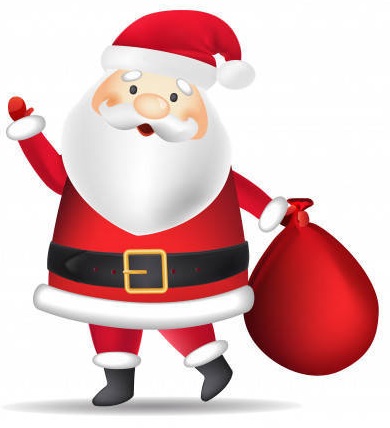 Grudzień jednak to przede wszystkim czas przedświąteczny – oczekiwanie na Mikołaja, przygotowywanie upominków,  ozdób choinkowych i kartek oraz – kalendarz adwentowy. W oczekiwaniu na święta będą towarzyszyć nam kolędy i pastorałki. Poznamy polskie tradycje wigilijne, ozdobimy pierniczki, spróbujemy rozpoznać świąteczne zapachy i wykonamy świeczniki ze słoiczków. 17 grudnia czeka nas przedszkolna wigilia – uroczysty obiad oraz przedstawienie jasełkowe w wykonaniu Starszaków.W okresie świąteczno-noworocznym towarzyszyć nam będą bohaterowie bajek i literatury dla dzieci – Kubuś Puchatek, trzy świnki i nie tylko.W grudniu poznamy litery: „Y”oraz „R” i będziemy utrwalać te, które poznaliśmy do tej pory. Dzięki podejmowanym aktywnościom będziemy rozwijać sprawność manualną.6 grudnia – w mikołajki – w przedszkolu będzie „Dzień Czerwony”. 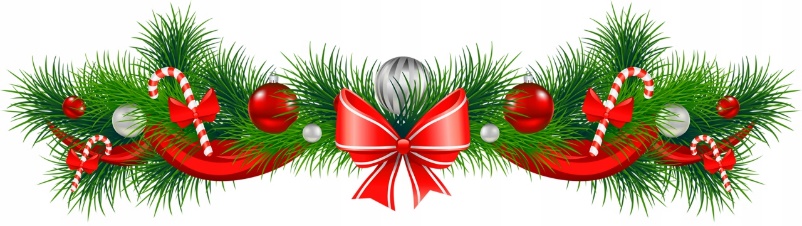 Grajmy Panu1. Księżyc jasny jak słońce doczekał wesela Dzisiaj zagra koncert niebiańska kapelaAnioł harfę nastroił a trąbki gwiazdeczki Wiatr na dzwonkach dzwoni i dźwięczą skrzypeczki.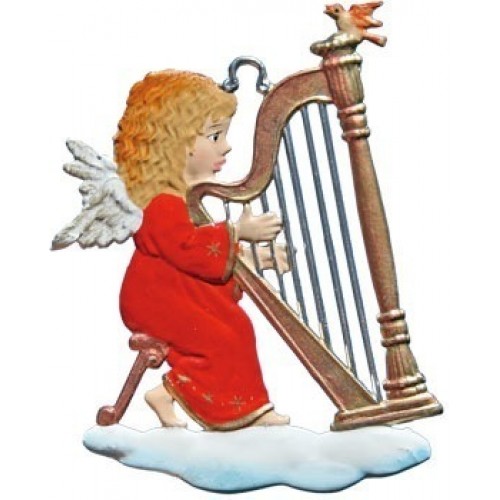 Ref.:Grajmy Panu, grajmy i śpiewajmyWielką radość, dajmy Panu dajmyGrajmy Panu, grajmy i śpiewajmyNa wiek wieków właśnie tak kochajmy.2. Tańczą święci na niebie a ludzie na ziemiRozweselić Ciebie my także umiemyWyśpiewamy Ci miłość najprościej jak dzieciNie pytając ktoś Ty wyjdziemy na przeciw.Wiersz: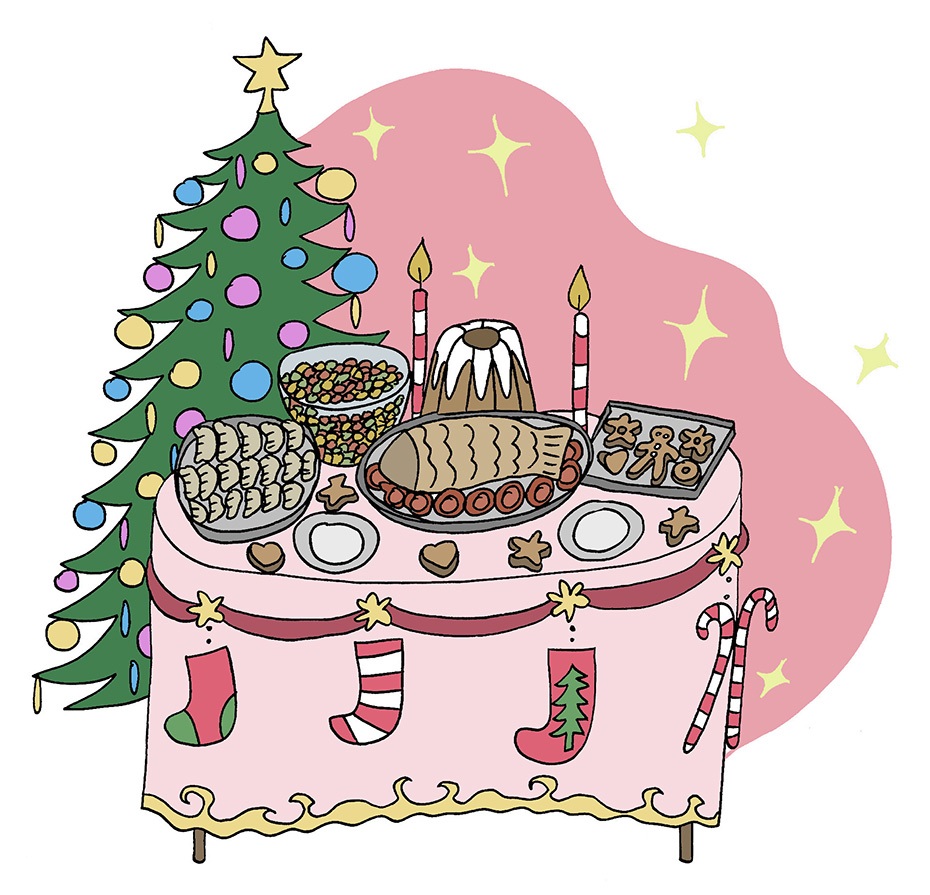 Miły nastrój już panuje…Miły nastrój już panujewigilijnych potraw sporo.Mama w kuchni wciąż gotuje,zapach się roznosi wkoło.Biały obrus już na stole,są nakrycia, piękne świece.Usiądziecie i opłatkiemwspólnie dzielić się będziecie.O jak pachnie w całym domuciastem, karpiem i grzybami.Stół obficie zastawionyświątecznymi potrawami.